PREFEITURA MUNICIPALCNPJ: 01.614.862/0001-77 = TELEFAX (37) 3322-9144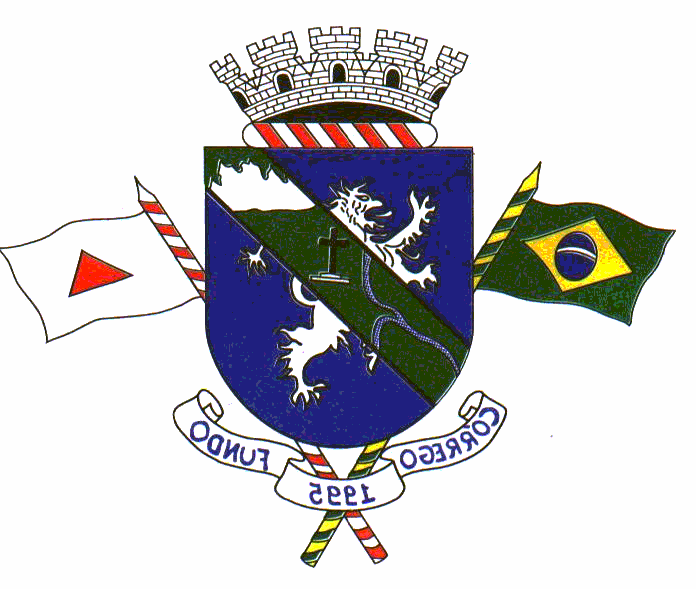 RUA JOAQUIM GONÇALVES DA FONSECA, 493 – MIZAEL BERNARDESCEP: 35.578-000 = CÓRREGO FUNDO – MINAS GERAISSECRETARIA MUNICIPAL DE EDUCAÇÃODesignação Março 2022De acordo com a Resolução SEME nº 01/20211 - DA DATA E HORÁRIO DA DESIGNAÇÃO.2 - DO QUADRO DE VAGAS 2.1 – Professor PI.3 – DISPOSIÇÕES GERAIS 3.1 – A apresentação dos documentos comprobatórios deverá ser feita no ato da designação acompanhados de cópias xerográficas.3.2 – Nº de Vagas sujeito à alteração.Córrego Fundo, 07 de Março de 2022._____________________________________Adriana Aparecida da SilveiraSecretária Municipal de EducaçãoDevido a Urgência da pandemia do COVID-19, e seguindo o novo Protocolo, apresentado pelo Comitê de Córrego Fundo, do dia 20 janeiro de 2022, deve-se seguir todas as estratégias para realização da Designação.Segue abaixo os classificados para comparecer a Designação: DIAHORÁRIOLOCAL DE DESIGNAÇÃO09/03/202212:30Sala de reuniões da Prefeitura Municipal de Córrego FundoInstituiçãoVagasPeríodoTurnoE. M. Tereza Maria de Faria Vaz01IndeterminadoVespertino Rosalba Maria da SilvaMagda Rachides PaimJéssica Leal PereiraAndrezza A. de Almeida AlvesSimone Cristina S. PiresSônia Gonçalves da Fonseca SousaAline Aparecida da SilvaElizandra Lamounier TavaresViviane Cristina Bernardes de CastroCristina Aparecida Pinto RezendeValquíria Cristina de Faria